Дата: 16.12.2020г.Группа: 20-ИСиП-1дкНаименование дисциплины/МДК: МатематикаТема: Правила дифференцирования. При вычислении производной используются следующие правила дифференцирования. Правило дифференцирования суммы двух функций.Производная суммы равна сумме производных: (f(x) + g(x))' = f '(x) + g'(x).Подробно это свойство производной формулируется так: Если каждая из функции f(x) и g(x) имеет производную, то их сумма также имеет производную и справедлива формула.Производная суммы нескольких функции равна сумме производных этих функции:(f(x) +…+ g(x))' = f '(x) +…+ g'(x).Производная разности равна разности производных: (f(x) - g(x))' = f '(x) - g'(x).А теперь рассмотрим пример применения данного правила дифференцирования.Рассмотрим второе правило дифференцирования:Постоянный множитель можно вынести за знак производной:(cf(x))'=cf ' (x)Переходим к третьему правилу дифференцирования. Производная произведения равна произведению первого множителя на второй плюс первый множитель, умноженный на производную второго. (f(x)·g(x)) '=f' (x)·g(x)+f(x)·g' (x)Четвертое правило дифференцирования: производная частного равна производной числителя умноженного на знаменатель минус числитель умноженный на производную знаменателя и все это деленное на квадрат знаменателя.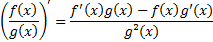 Сложная функцияПроизводная сложной функции находится по формуле:(f(g(x))) '=f '(g(x))·g' (x)Пример 1.Найдем производную функции: 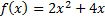 Решение:производная суммы равна сумме производных. Найдем производную каждого слагаемого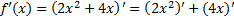 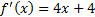 Ответ: Пример 2.Найти производную функции f(x)=8x3+3x2-x.Решение:f(x)=8x3+3x2-xf’(x)=(8x3)′+(3x2)′-x′Рассмотрим каждый член многочлена по отдельности(8x3) '=8(x3) '=8·3x2=24x2(3x2) '=3(x2) '=3·x=6x(-x) '=-(x) = -1f' (x)=(8x3) '+(3x2) '-x'=24x2+6x-1.Ответ: f' (x)=24x2+6x-1.Пример 3.Найти производную функции f(x)=(3x-4)(4-5x).Решение:Воспользуемся формулой производной произведения:f ' (x)=(3х-4) ' (4-5х) + (3х-4)(4-5х) '=3(4-5х)-5(3х-4)=12-15х-15х+20= 32Ответ: f' (x)=32Пример 4.Найти производную функции 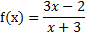 Решение:Воспользуемся формулой производной частного: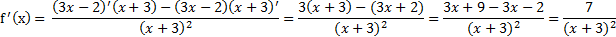 Ответ: 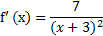 Пример 5.Найти производную функции F(x)=(2x-1)2Решение:По правилу нахождения производной от сложной функции, получаем:F' (x)=((2x-1)²) '·(2x-1)=2(2x-1)·2=4(2x-1)=8x-4.Ответ: F' (x)=8x-4.Контрольные вопросы (тест или задания для самостоятельной работы): Решение примеров (по учебнику Алимова Ш.А.)Найти производные функций.  № 803.     № 805.     № 819. 5.2.2. Найти значение производной функции в точке: № 806. Найти :   № 807.   Найти № 815. Найти : 5.2.3. Найти значения x, при которых значение производной функции равно нулю, т.е. № 809. № 823. Найти значения x, при которых значение производной функции равно 3:Задание для самостоятельной работыПо учебнику: № 803, 805, 806, 807, 899, 815 (четные), 825 (1,2);  Проверь себя:  найти производные функций:                                                                                             1)  f(x) = 2x3 – 3x2 + 1;        2)  f(x) = x3 – 2x2 – 2x + 3;      3)  ;      4)  ;5) ;          6)  ;            7)   ;       8)  ;      9)   ;    10)  Преподаватель                                                М.У. Чупанова